Name _________________________________________ 	Index No______________________School ____________________________              Candidate’s Signature ___________________ Adm.No __________________________		Date _______________________________121/1MATHEMATICS PAPER 1August 20222 ½ HoursARISE AND SHINE TRIAL 1 EXAMINATION -2022Kenya Certificate of Secondary Education (K.C.S.E)Instructions to CandidatesWrite your name and index number in the space provided above.Sign and write the date of examination in the space provided above.This paper consists of TWO sections: section I and section IIAnswer all the  questions in section I and on only five questions from section IIShow all the steps in your calculations, giving your answers at each stage in the spaces provided below each question.Marks may be given for correct marking even if the answer is wrongNon-programmable silent calculator and KNEC Mathematical tables may be used, except where stated otherwise.The paper consists of 15 printed pages.Candidates should check the question paper to ascertain that all the pages are printed as indicated and that no questions are missing.Candidates should answer the questions in  EnglishFor Examiner’s Use OnlySection ISection II                                                                                                                   Grand TotalSECTION I [50 marks]Answer all the questions in this section in the spaces provided.Without using a calculator, evaluate.						(3 marks) -2(-5 + 8) - 9 ÷_3 - 5						                 -3 x -5 + -2 x 4  Three bells ring at intervals of 9 minutes, 15 minutes and 21 minutes.  The bells will net ring together at 11.00p.m.  Find the time the bells had last rang together.	(3 marks)Simplify:								(2 marks)Solve 4 - 2  9 + x; hence list the integral values that satisfies the inequality. (3 marks)	5. The sum of interior angles of two regular polygons of side (n-1) and n are in the ratio 4:5.  Calculate the value of interior angle of the polygon with side (n-1).			(3 marks)A bus travelling at a speed of 63km/h left a station at 8.15am.  a car later left the same station at 9.00 am and caught up with the bust at 10.45am.  Find the average speed of the car.													(3 marks)Given that r=2 and h = 3r-1,evaluate 						(3 marks)A line L Passes through point (3, 1) is perpendicular to the line 2y = 4x + 5.  Determine the equation of Line L.	(3 marks)The figure shows part of triangular Prism. ABCDEF.  Complete the prism and measure length AF.	(4mark)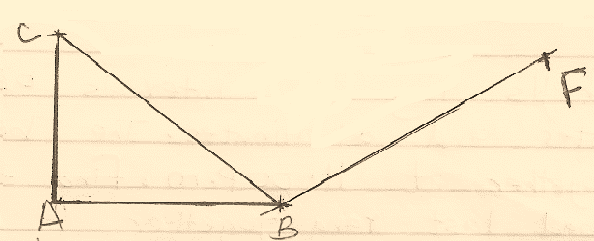 The position vectors of A,B and C are ,  and  respectively.  Vector CA is parallel to vector OB.  Determine the value of a.	(3 marks)A Kenyan company received US dollars 100,000.  The money was converted into Kenya shillings in a bank which buys and Sells foreign currencies as follows. 	                                                     Buying                         Selling 	(Ksh)                           (Ksh)I  US dollar                           77.24                      77.44I Sterling Pound                           121.93                        122.27	(a). Calculate the amount of money, in Kenya shillings, the company received. 	(2 marks)(b). The company buys a car from Britain in Sterling Pound.   Calculate the cost of the car to the nearest Sterling Pound. 	(2 marks)Convert   into degrees.	(2 marks)Onyango travelled by train from Kisumu to Nairobi.  The train left Kisumu on a Sunday at 2350 hour and travelled for 7 hours 15 minutes to reach Nakuru.  After a 45 minutes stop in Nakuru, the train took 5 hours 40 minutes to reach Nairobi.  Find the time in the 12 hours clock system and the day Onyango arrived in Nairobi.	(3 marks)Two containers have base areas of 750cm2 and 120cm2 respectively.  Calculate the volume of the larger container in litres given that the volume of the smaller container is 400cm3.		(3 marks)The figure below represents a plot of land ABCD such that AB=85m, BC = 75m, CD = 60m, DA = 50m and angle ACB = 90o.							(3 marks)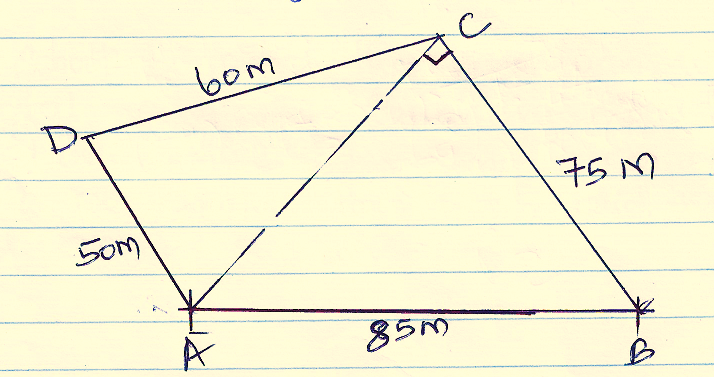 Determine the area of the plot in hectares correct to two decimal places.		(4 marks)Use reciprocal to find the reciprocal of 0.01732.  Hence evaluate.		(3 marks)SECTION II – (50 Marks)Answer Only Five Questions in this section in the spaces provided.A newly built classroom measuring 6.3m long, 4.5 wide and 3.2m high is to be cemented on the floor and all inside walls.  The classroom has one door measuring 1.85m by 80cm and four windows measuring 1.5m by 70cm each.  Cementing materials cost sh 500 per square metre while labour costs 20% of the cost of cementing materials.  Calculate:-to one decimal place, the total surface area to be cemented. 		(4 marks)The cost of cementing materials. 						(2 marks)The total cost of cementing the classroom.					(2 marks)The school borrowed the loan to facilitate the total cost of cementing the classroom from a bank.  The money earned a compound interest of 8% per annum.  How much did the school repaid after 3 years.							(2 marks)In the figure below (not drawn to scale) AB = 8cm, AC = 6cm, AD = 7cm, CD = 2.82cm and CAB = 50o.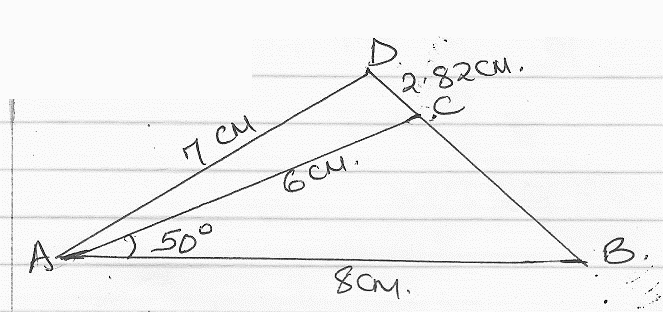 Calculate, to 2 decimal places:-The length BC 							(2 marks)The size of ABC; 							(3 marks)Th size of CAD							(3 marks)(d). the area of triangle ACD. 							(2 marks)(a). Two matrices P and Q are such that P =   and Q = . Given that the determinant of PQ = 4, find the value of k. 					(3 marks)(b).Find M-1 the inverse of matrix M = 					(2 marks)(c).Omondi bought 5 plates and 6 mugs for a total of ksh 2440. Ali bought 7 plates and 9 mugs for a total of Ksh 3560.(i). Form a matrix equation to represent the above information. 			(1 mark)(ii). Use matrix method to find out the cost of a plate and that of a mug.	(4 marks)20. (a). Solve the equation 					(4 marks)(b). The length of a floor of a rectangular hall is 9m more than its width.  The area of the floor is 36m2.(i). Calculate the perimeter of the floor. 						(4 marks)(ii). A rectangular carpet is placed on the floor of the hall leaving an area of 28m2.  If the length of the carpet is twice its width, determine the width of the carpet. 	(2 marks)21. Three vertices of a parallelogram ABCD are A (-7,3), B(1,-1) and C(5,1). On the grid provided, draw the parallelogram ABCD.					(2 marks)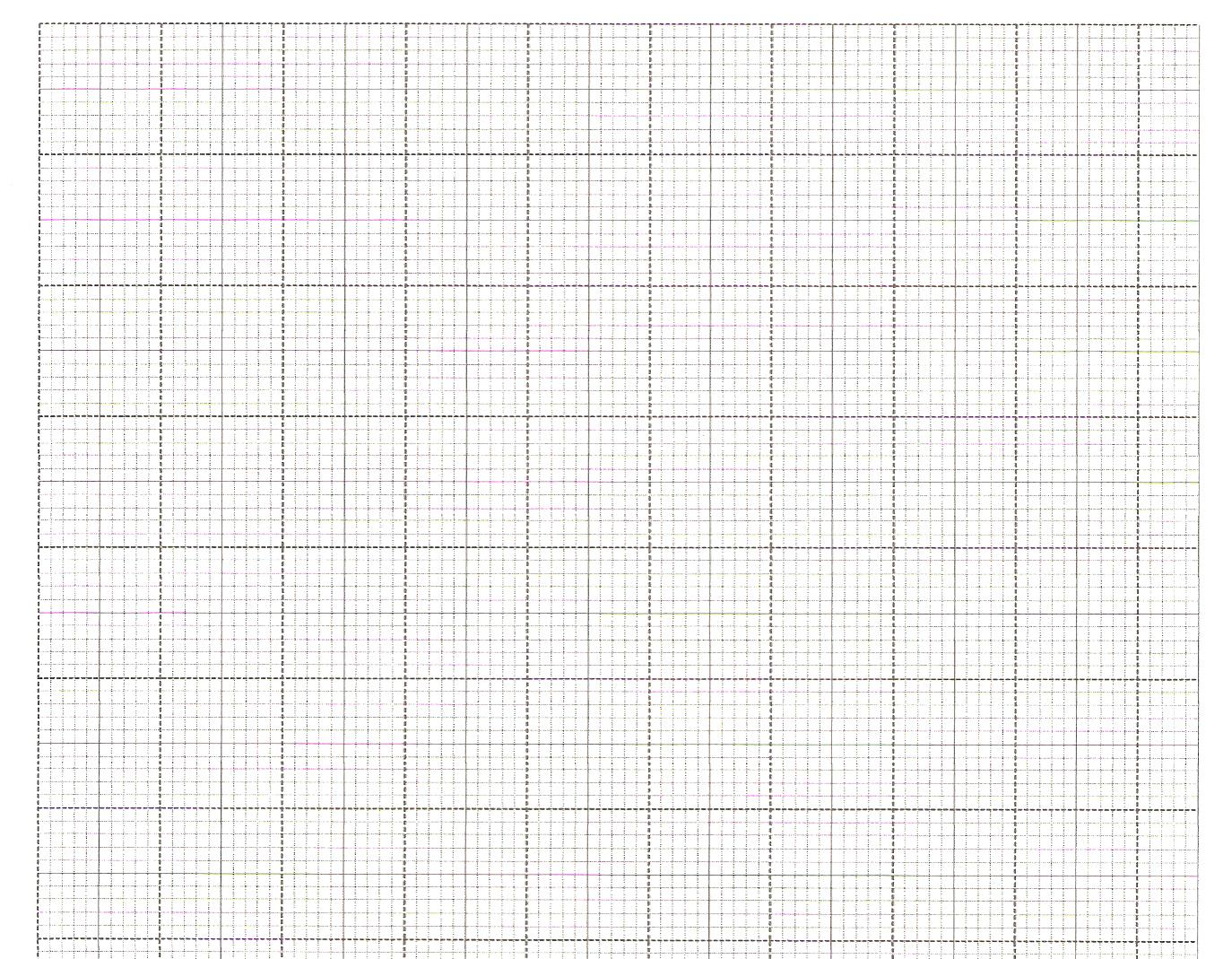 Determine(i). the gradient of the line AB.							(2 marks)(ii). the equation of line AB in the form y = mr + c, where m and c are constants.	(2 marks)(c).Another line L is perpendicular to CD and passes through point (1, 3),Determine:(i). the equation of L in the form ax+ by = c where a, b and c are constants. 	(3 marks)(ii). the coordinates of the y-intercept of line L. 					(1 mark)				  The marks of 40 students in a mathematics examinations were recorded as follows 64	50	58	73	51	42	58	4658	60	45	48	69	48	50	4352	64	58	46	59	54	41	6173	49	74	55	44	73	53	6762	47	66	52	60	61	54	70Complete the frequency distribution table be low for the above information.  Use classes of size 5 starting with the class 40-44.					(4 marks)(b). State the modal class.							(1 mark)(c). Estimate:(i). the mean mark.							(2 marks)(ii). the median mark.							(3 marks)23. The vertices of trapezium ABCD are A (2, 0), B (4, 0), C (6, 2), and D (2, 2)On the grid provided below, draw: (i). the trapezium ABCD;							(1 mark)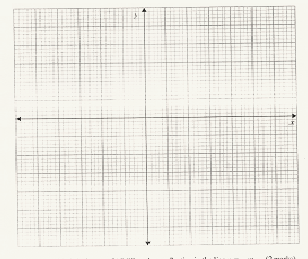 (ii). A’B’C’D’ the image of ABCD under a reflection in the line y = -x; 		(2 marks)(iii). A”B”C”D” the image of A’B’C’D’ under rotation of -90o, centre (0, 0).	 (2 marks)(b). Describe a transformation that maps A”B”C”D” onto ABCD			(2 marks)(c). State pairs of trapezia that are directly congruent and those that are oppositely congruent.								(3 marks)24. The gradient of the curve y = 2x3 – 9x2 + px + 1(a). Find(i). the value of P 							(3 marks)(ii). the equation of the tangent to the curve at x = 0.5.			(4 marks)(iii).Find the co-ordinates of the turning points of the curve.			 (3 marks)12345678910111213141516Total 1718192021222324Mass (kg)Frequency(f)Mid-points(x)fxcf40-44